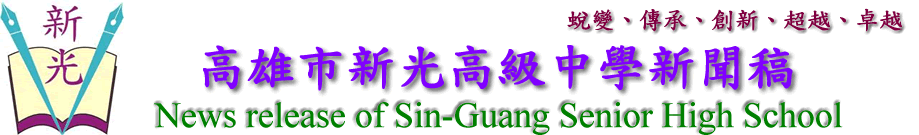 101年7月12日101年新光暑期電腦研習營活動教育部補助辦理101年度縮短中小學城鄉數位落差電腦研習營活動101年新光暑期電腦研習營活動教育部補助辦理101年度縮短中小學城鄉數位落差電腦研習營活動40位國小同學在暑期開始就投入學藝活動學習之旅，在新光高中辦理的101年度縮短中小學城鄉數位落差電腦研習營活動，該校配合教育部照顧弱勢族群及符合活動之目的及意義，每年均辦理以低收入戶、原住民、偏遠地區、身心障礙、單親家庭、外籍配偶及非自願失業勞工子女等身分之國小學生的電腦研習營隊。。40位國小同學在暑期開始就投入學藝活動學習之旅，在新光高中辦理的101年度縮短中小學城鄉數位落差電腦研習營活動，該校配合教育部照顧弱勢族群及符合活動之目的及意義，每年均辦理以低收入戶、原住民、偏遠地區、身心障礙、單親家庭、外籍配偶及非自願失業勞工子女等身分之國小學生的電腦研習營隊。。單  位：電子商務科二年級 聯絡人：徐哲偉電  話：07-7019888＃259行  動：09E-mail：mingju@kcg.gov.tw單  位：教務處  聯絡人：陳正義主任電  話：07-7019888＃206行  動：0910-850023E-mail：chan6168@yahoo.com.tw